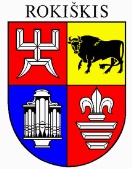 ROKIŠKIO RAJONO SAVIVALDYBĖS ADMINISTRACIJOS DIREKTORIUSĮSAKYMASDĖL ETNINĖS KULTŪROS, ISTORIJOS IR TAUTINĖS ATMINTIES KONKURSŲ REZULTATŲ PATVIRTINIMO IR LĖŠŲ SKYRIMO2024 m. kovo 8 d. Nr. AV-150RokiškisVadovaudamasis Lietuvos Respublikos vietos savivaldos įstatymo 34 straipsnio 6 dalies 1 punktu, Rokiškio rajono savivaldybės tarybos 2022 m. liepos 29 d. sprendimu Nr. TS-190 patvirtintu Etninės kultūros, istorijos ir tautinės atminties išsaugojimo veiklų finansavimo iš Rokiškio rajono savivaldybės biudžeto lėšų tvarkos aprašu, Rokiškio rajono savivaldybės administracijos direktoriaus 2024 m. vasario 23 d. įsakymu Nr. AV-118 ,,Dėl 2024 metų rajono etninės kultūros, istorijos ir tautinės atminties išsaugojimo veiklų finansavimo lėšų paskirstymo“, bei atsižvelgdamas į Rokiškio rajono savivaldybės Kultūros ir turizmo tarybos rekomendaciją (2024 m. kovo 4 d. posėdžio protokolą KTP-2): 1. T v i r t i n u Etninės kultūros, istorijos ir tautinės atminties išsaugojimo veiklų finansavimo konkurso rezultatus. 2. S k i r i u lėšas šiems projektams finansuoti: 2.1. 1919-1920 m, Lietuvos savanorių karių kapų Rokiškio rajono bendrijai – 1500,00 Eur (1919-1920 m. Lietuvos kariuomenės karių savanorių kapų tvarkymas ir žuvusiųjų Nepriklausomybės kovose pagerbimas); 2.2. Asociacijai Juodupės miestelio bendruomenė – 600,00 Eur (Juodupės vietovardžio įamžinimas); 2.3. Kamajų bendruomenei – 600,00 Eur („Parneškit žąselės ant sparnų rašytojos Alės Rūtos ilgesį Lietuvai“); 2.4. Aleknų kaimo bendruomenei – 600,00 Eur (Kraštietės menininkės Juzefos Čeičytės atminimui); 2.5. Asociacijai Lukštų kaimo bendruomenei „Versmė“ – 600,00 Eur (Lukštų lankomų objektų, istorinės atminties išsaugojimas, viešinimas); 2.6. Rokiškio Rudolfo Lymano muzikos mokyklos choreografijos skyriui – 480,00 Eur („Arbatėlė pas Tyzenhauzus“).3. P a v e d u asignavimų valdytojui – Komunikacijos ir kultūros skyriaus vedėjai Irenai Matelienei kontroliuoti programos vykdymą, paskirtų asignavimų naudojimo teisėtumą ir ekonomiškumą. Įsakymas per vieną mėnesį gali būti skundžiamas Lietuvos administracinių ginčų komisijos Panevėžio apygardos skyriui (Respublikos g. 62, Panevėžys) Lietuvos Respublikos ikiteisminio administracinių ginčų nagrinėjimo tvarkos įstatymo nustatyta tvarka.Administracijos direktorius 		Valerijus Rancevas 